Statistikas pārskatu iesniegšana Latvijas Bankai ELEKTRONISKĀ VEIDĀ Latvijas Banka piedāvā respondentiem iespēju sagatavot un iesniegt statistiskos datus elektroniskā veidā, izmantojot "Nebanku statistikas" sistēmu. Tas ļauj samazināt statistikas sagatavošanai un iesniegšanai nepieciešamās izmaksas un laiku.Pieslēgties "Nebanku statistikas" sistēmai var, atverot saiti https://stat.bank.lv vai Latvijas Bankas interneta vietnes kājenē klikšķinot uz saites ...Iesniegt statistiku...KĀ TO DARĪT? 1. Reģistrācija1.1. Lai kļūtu par "Nebanku statistikas" sistēmas lietotāju, tiešsaistē jāaizpilda jauna lietotāja reģistrācijas pieteikums, autentificējoties ar kādu no piedāvātajiem elektroniskās identifikācijas rīkiem (sk. 1. att.).  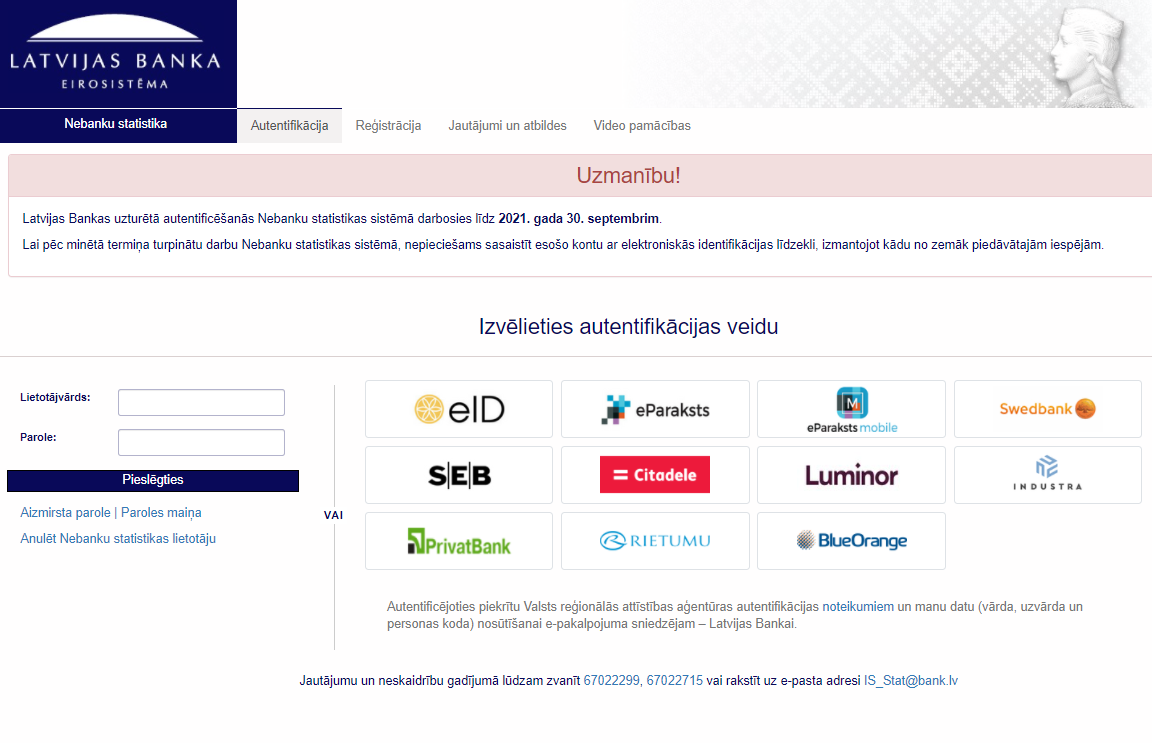 1. attēls. Jauna lietotāja reģistrēšanās tiešsaistē1.2. Pēc reģistrācijas pieteikuma apstrādes uz pieteikumā norādīto e-pasta adresi tiks nosūtīta informatīva e-pasta vēstule. 2. Pārskatu sagatavošana2.1. Pārskata sagataves izvēleNepieciešamo pārskata sagatavi atver sadaļas "Pārskati" apakšsadaļā "Aktuālie". Izvēlētajā pārskata sagatavē datus var ielasīt no iepriekš sagatavota Excel faila vai ievadīt manuāli (sk. 2. att.). 2.2. Datu ielasīšana no iepriekš sagatavota Excel faila vai ievadīšana manuāli (sk. 3. att.). Lai datus ielasītu no iepriekš sagatavota Excel faila vai ievadītu manuāli, jāatver attiecīgais pārskats. . Datu ielasīšana no iepriekš sagatavota Excel faila notiek, izmantojot pogas "Lasīt no faila" (atbilstošā faila atrašana datorā) un "Atvērt" (atrastā faila ielasīšana).2.2.3. Datu manuāla ievadīšana notiek, aizpildot atbilstošos tukšos laukus ekrāna ievadormā.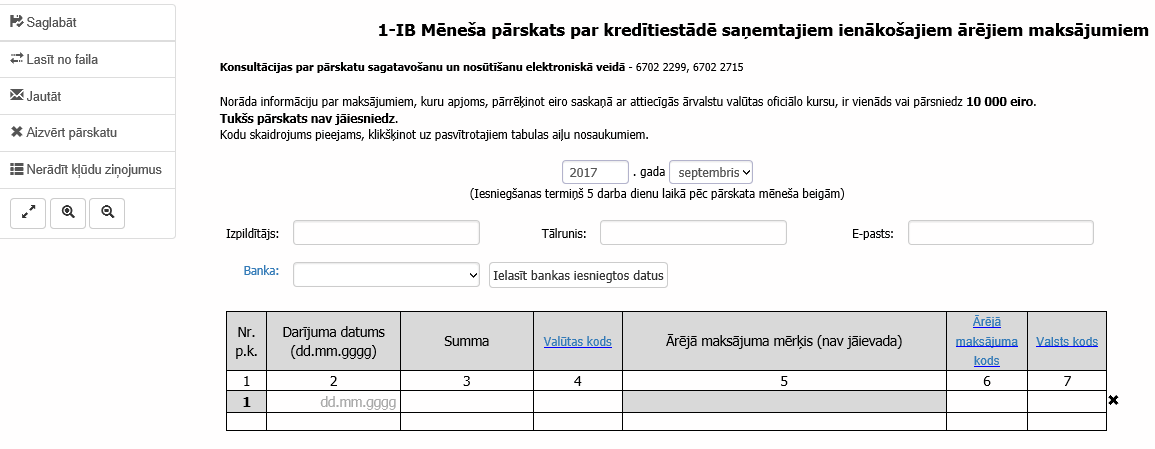 3. attēls. Datu ielasīšana no iepriekš sagatavota Excel faila vai ievadīšana manuāli KONSULTĀCIJASPar pieslēgšanos "Nebanku statistikas" sistēmai un pārskatu sagatavošanu un iesniegšanu elektroniskā veidā konsultācijas var saņemt pa tālr. 67022299 vai 67022715. © Latvijas Banka, 2021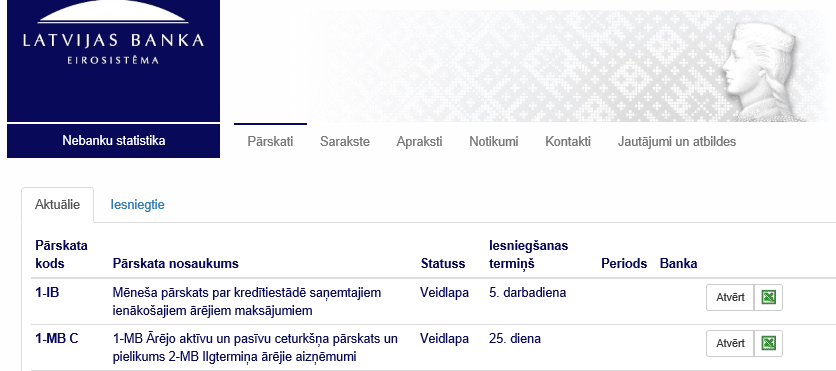 2. attēls. Pārskata sagataves izvēle